Accessing Central Phone Book from mobile Communicator softphone appOpen CommicatorClick on the directory tab at the bottom of dial pad screenChose contacts from the top tabs.
By default this will show your mobile contacts if synced however if you click the two arrows (top right below and to the right of favourites ) and it will change to the central phone-book.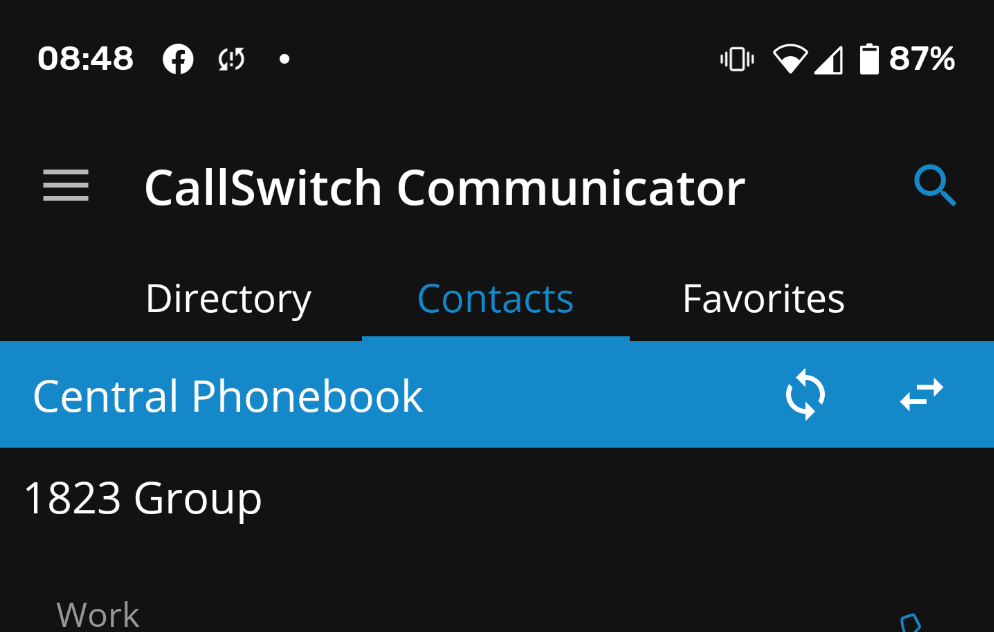 